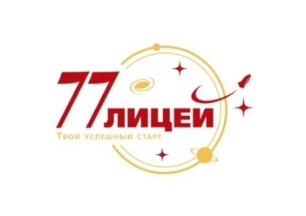 Комитет по делам образования г. ЧелябинскаМуниципальное автономное общеобразовательное учреждение «Лицей № . Челябинска». Челябинск, ул. Ереванская, 16Тел. (351) 253-35-64; 253-38-64e-mail: Sch77@inbox.ru Сайт: www.liceum.uu.ru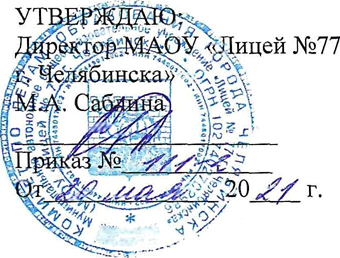 ПРОГРАММА ПРОФИЛЬНОЙ СМЕНЫЕСТЕСТВЕННО-НАУЧНОЙ НАПРАВЛЕННОСТИ«СИТИ-ФЕРМЕР»Возраст учащихся: 12 – 17 летСрок реализации: 21 календарный день (63 часа)                                                                                                                      Авторский коллектив:Кутепова Ольга Владимировна, руководитель группы разработчиков, разработчик, Муниципальное автономное общеобразовательное учреждение «Лицей №77 г. Челябинска», заместитель директора по учебно-воспитательной работе, г. Челябинск.Бетехтина Ирина Юрьевна, разработчик, Муниципальное автономное общеобразовательное учреждение «Лицей №77 г. Челябинска», учитель биологии, г. Челябинск.Колодкина Ольга Сергеевна, разработчик, Муниципальное автономное общеобразовательное учреждение «Лицей №77 г. Челябинска», учитель химии, г. Челябинск.Каширина Анна Викторовна, разработчик, Муниципальное автономное общеобразовательное учреждение «Лицей №77 г. Челябинска», учитель физики, г. Челябинск.                                                             Челябинск, 2021г.Содержание 1. АННОТАЦИЯ К РАБОЧЕЙ ПРОГРАММЕ ПРОФИЛЬНОЙ СМЕНЫ «СИТИ-ФЕРМЕР»На современном этапе развития педагогической науки интеграция общего и дополнительного образования рассматривается как актуальная и эффективная форма достижения целей в образовательной сфере. Такая интеграция предполагает создание условий для достижения обучающимися успеха в соответствии с их способностями, решение проблемы социальной адаптации и профессионального самоопределения школьников. Она рассматривается как одно из средств создания единого образовательного пространства реализации ФГОС общего образования, как эффективный инструмент достижения ключевых результатов национального проекта «Образование» (в частности, проекта «Успех каждого ребенка»), Национальной технологической инициативы (сфера «Среда. Технология для среды обитания», профиль «Сити-фермерство»), ориентированные на профессиональную ориентацию школьников и эффективное использование возможностей сетевого взаимодействия. Безусловно, интеграция общего и дополнительного образования детей позволит создать условия для разработки новых форм воплощения в жизнь метапредметного и конвергентного подходов, являющихся сегодня ведущими в образовании. Но, может быть, наиболее важным следует считать тот факт, что новая интегративная система образования, формирующаяся на стыке двух ранее практически автономно существовавших, станет той платформой, где ученик сможет найти все необходимые средства, условия, «точки роста», которые помогут ему совершить сложный мировоззренческий выбор: самоопределиться в культуре, социуме, профессии.                     Подготовка к выбору профессии является неотъемлемой частью всестороннего и гармоничного развития личности, и ее следует рассматривать в единстве и взаимодействии с нравственным, трудовым, интеллектуальным, политическим, эстетическим и физическим совершенствованием личности, то есть, со всей системой учебно-воспитательного процесса.В Указе Президента Российской Федерации от 01.12.2016 г. № 642 «О Стратегии научно-технологического развития Российской Федерации» (в ред. Указа Президента Российской Федерации от 15 марта 2021 г. № 143) определены приоритеты научно-технологического развития страны и направления, которые позволят получить научно-технические результаты и создать технологии, способствующие инновационному развитию внутреннего рынка продуктов и услуг, устойчивого положения России на внешнем рынке. Одним из таких направлений является переход к высокопродуктивному и экологически чистому агро- и аквахозяйству, разработка и внедрение систем рационального применения средств химической и биологической защиты сельскохозяйственных растений и животных, хранение и эффективную переработку сельскохозяйственной продукции, создание безопасных и качественных продуктов питания. Данное направление приобретает особую актуальность для регионов с рискованным типом земледелия и неблагоприятной экологической обстановкой. Необходимым условием развития данной отрасли является профессиональная подготовка специалистов. Однако интерес выпускников к аграрным высшим учебным заведениям крайне низок.Таким образом, возникает противоречие: с одной стороны – острая потребность государства в специалистах, с другой стороны – низкая заинтересованность данным направлением выпускников школ. Одним из путей решения данной проблемы является создание в образовательных организациях условий для вовлечения обучающихся в инновационную деятельность, связанную с использованием современных технологий выращивания растений. Для реализации данного проекта весьма очевидны широкие возможности дополнительного образования детей, которое гармонично расширяет перспективы школьного образования следующими важными чертами: привлекательностью и результативностью; практико-ориентированной направленностью и многопрофильностью; последовательностью реализации принципов гуманизации; гибкостью как открытой социальной системы. Интеграция основного и дополнительного образования детей позволяет сблизить процессы воспитания, обучения и развития. В последнее время набирают популярность школы проектно-исследовательских практик, представляющие собой образовательные комплексы, объединяющие традиционно-культурные, проектные, исследовательские, гуманитарные, технологические, социальные и экономические образовательные практики, формирующие партнерское взаимодействие учреждений образования, культуры, института семьи, общественного сектора. Такие школы позволяют создавать пространство социально-образовательных и исследовательских проектов, выходящих не только за рамки классно-урочной системы, но и за рамки образовательной организации для того, чтобы сформировать субъекта, обладающего компетенциями деятельностного плана и способного через овладение исследовательской и проектной деятельностью к включению в социальную, научную и предметно-профессиональную практику.С 2020 году МАОУ «Лицей №77 г. Челябинска» является региональной инновационной площадкой по созданию проектной школы «Практики будущего» по направлению «Сити-фермерство». Проектная школа создана на основе интеграции общего и дополнительного образования в логике реализации Национальной технологической инициативы по профилю «Сити-фермерство». Данное направление ориентировано с одной стороны на поддержку интересов и потребностей учащихся с высоким потенциалом развития, с другой стороны, на удовлетворение потребностей общества и региона в подготовке квалифицированных кадров.Практика организации образовательного процесса в логике решения задач НТИ выбранного профиля предусматривает обновление содержания образовательных программ общего и дополнительного образования детей путем включения  дидактических единиц, связанных с технологией «Сити-фермерство».В 2021 г.  в рамках проектной школы «Практики будущего» была открыта профильная смена для обучающихся 7,8,10 классов образовательных организаций г. Челябинска и Челябинской области на основе интеграции общего и дополнительного образования в логике реализации Национальной технологической инициативы по профилю «Сити-фермерство».Сити-фермерство — это один из элементов новой экономики и нового города наряду с умным домом, новой промышленностью, новой энергетикой и новым транспортом.Сити-фермерство объединяет два направления:1. Агротехнологии: что такое растения, как они устроены, что им нужно для роста и созревания плодов (интеграция с учебными предметами биология, химия).2. Автоматизация: какое оборудование, и каким образом нужно установить на ферму, чтобы поддерживать жизнедеятельность растений (интеграция с учебными предметами физика, информатика, технология).В рамках профильной смены была разработана программа «Сити-фермер» для обучающихся 7,8,10 классов. Программа составлена в соответствии с нормативными документами Российской федерации, Челябинской области, г. Челябинска и на основе локальных нормативных актов МАОУ «Лицея №77 г. Челябинска».Программа профильной смены «Сити-фермер» обеспечивает преемственность в образовании, направлена на создание единого образовательного пространства в рамках интеграции общего и дополнительного образования и может тиражироваться в другие образовательные организации.Направленность программы: естественно-научная.Рабочая программа профильной смены «Сити-фермер» по функциональному предназначению является учебно-познавательной; по форме организации – групповой; по времени реализации – краткосрочной (21 календарный день).Программа позволяет реализовать актуальные в настоящее время подходы в обучении: метапредметный и конвергентный.  Новизна программы. При выборе образовательных технологий основной акцент сделан на самостоятельную поисковую и опытную работу учащихся и проектную деятельность. Биология, химия, физика органично сочетаются в проектной деятельности лицеистов для получения конкретного, практически значимого, результата. Задачи, которые ставятся перед обучающимися, не ограничиваются формированием и развитием навыков выращивания растений. Каждый исследовательский проект, который реализуется в рамках программы, - это поиск условий, позволяющих вырастить растение особо богатое теми или иными витаминами, микроэлементами или веществами укрепляющими здоровье людей. Реализация предлагаемой программы профильной смены позволит объединить под одной большой задачей исследовательскую и проектную деятельность школьников в самых разных научных дисциплинах (биология, химия, физика, технология, экология и др.). Именно тяга к исследованию позволяет активизировать интерес к новым знаниям, указывает на необходимость их практического применения.Сформированная материально-техническая и методическая база позволит ежегодно производить набор новых групп учащихся, что обеспечит преемственность знаний, умений, навыков и опыта в области сити-фермерства: более опытные участники профильной смены смогут взять на себя часть функций педагогов и наставников, что позволит проекту в полной мере реализовать концепцию саморегулирования.Программа профильной смены «Сити-фермер» рассчитана на обеспечение достижения обучающимися личностных и метапредметных результатов освоения основных образовательных программ основного общего образования в условиях интеграции общего и дополнительного образования в логике реализации Национальной технологической инициативы (сфера «Среда. Технология для среды обитания», профиль «Сити-фермерство»), формирование экологического мышления у обучающихся для осознанного и перспективного преобразования городской среды, ориентированной на перспективу развития сити-фермерства в Челябинской области.Актуальность. Дополнительная общеобразовательная общеразвивающая программа профильной смены «Сити-фермер» предназначена для ознакомления с основами ведения фермерского хозяйства в условиях города и подготовки будущих сити-фермеров, а также воспитания культуры труда, приобщения обучающихся к совместной деятельности с родителями. Программа поможет углубить знания в области биологии, химии, физики, экологии и придать им практическую направленность. В современных условиях сити-фермерство относится к профессиям будущего Soft skills, мир меняется, и наша с вами повседневность тоже будет меняться стремительно. Отличительной чертой программы является применение новых технологий и оборудования, например, гидропонные установки, автономные и экологичные конструкции, позволяющие выращивать растения в черте города – повестка ближайшего будущего.Педагогическая целесообразность определяется направленностью на организацию социально-полезной деятельности обучающихся, созданием благоприятных условий для развития познавательной и творческой активности.Программа поможет обучающимся:углубить знания в области биологии, химии, физики, экологии, придать им практическую направленность;достигнуть	разноплановых	результатов	в	интеллектуальном и эмоциональном развитии;сформировать	умения и навыки практической и исследовательской деятельности;Цель программы: приобщение обучающихся к общечеловеческим ценностям через овладение современными способами и методами основ ведения современного фермерского хозяйства в условиях города.Целевая аудитория – обучающиеся, осваивающие содержание основного общего образования (возрастная группа - 12-17 лет).Задачи:Обучающие: • сформировать начальные знания по основам грамотного ведения современного фермерского хозяйства в условиях города, с применением их на                                                                             практике;научить применять новейшие технологии в выращивании культурных                                                                                растений методом гидропоники на практике;познакомить с новыми профессиями, связанными с сити-фермерством.Развивающие:развивать коммуникативные умения и навыки самоорганизации;формировать умения планировать свою деятельность и работать на результат;формировать необходимость к познанию окружающего мира и самого себя;способствовать применению знаний и умений в исследовательской, проектной деятельности, а также при выборе будущей профессии. Воспитательные:воспитывать трудолюбие, самостоятельность, умения доводить начатое дело  до конца;формировать понимание важности овладения трудовыми навыками и ответственности за качество своей деятельности, бережного отношения к материалам и инструментам;воспитывать у учащихся потребности в общении с природой, бережного отношения к ней. Сроки реализации программы: 63 часа (21 календарный день).Форма организации занятий - индивидуально-групповая, которая подразумевает работу с группой детей, но с индивидуальным подходом, так как они отличаются по своему возрасту и уровню подготовки. Занятия могут проходить в виде лекций, практикумов или семинаров.Форма и режим работы: — групповые и индивидуальные (выполнение                                                                     заданий, решение проблем).Режим занятий: 1 раз в день. Продолжительность занятия — 3 академических часа.2. ПЛАНИРУЕМЫЕ РЕЗУЛЬТАТЫ ОСВОЕНИЯ ОБУЧАЮЩИМИСЯ СОДЕРЖАНИЯ РАБОЧЕЙ ПРОГРАММЫ ПРОФИЛЬНОЙ СМЕНЫ «СИТИ-ФЕРМЕР»По результатам освоения программы обучающийся должен знать:методику и технику выращивания микрозелени, овощей, земляники и других культур на гидропонных установках;виды субстратов и приготовление растворов;устройство, оборудование для гидропонных установок, их эксплуатацию. Уметь:проводить посев и работы по уходу за растениями;приготавливать раствор для гидропонных установок и регулировать его pH;организовывать технологический процесс выращивания культур;уметь собирать гидропонные установки по инструкции.Владеть навыками:в использовании оборудования и материалов при выращивании культур   методом гидропоники;посева, пикировки, высадки рассады в гидропонные системы;проведения расчёта потребности площадей, грунтов, смесей удобрений и  растворов;пользоваться измерительными приборами;решать проблемы, возникающие при командном проектировании и  исследовании;аргументировать собственную позицию по отношению к экологическим проблемам региона и пути их решения.3. СИСТЕМА ОЦЕНКИ ДОСТИЖЕНИЯ ПЛАНИРУЕМЫХ РЕЗУЛЬТАТОВ ОСВОЕНИЯ ОБУЧАЮЩИМИСЯ РАБОЧЕЙ ПРОГРАММЫ ПРОФИЛЬНОЙ СМЕНЫ «СИТИ-ФЕРМЕР»Изучения данной программы могут быть выявлены в рамках следующих форм   контроля:- текущий контроль (беседа с обучающимися по изученным темам);- промежуточный контроль (защита проектов).Формы подведения итогов. Результатом полученных знаний, умений и навыков обучающихся является создание проекта.Применение полученных знаний и умений обучающихся разнообразно: они могут использовать их для обустройства домашнего уюта, помещений образовательных учреждений, для обучения в учебных заведениях по данному профилю.Способы определения результативности. Проверка полученных умений,                                                                           навыков и знаний осуществляется:- на итоговом занятии (защита проектов (Приложение 2));- текущий контроль усвоения теоретического материала осуществляется с помощью педагогического наблюдения (Приложение 1).Методы, активно используемые при проведении занятий:- словесный (беседа, рассказ и т.д.);- наглядный (показ мультимедийных материалов);- исследовательский (самостоятельная творческая и исследовательская работа   обучающихся);- частично-поисковый (коллективный поиск ответов и решение проблемных задач);- репродуктивный (воспроизведение полученных знаний).4. СОДЕРЖАНИЕ ПРОГРАММЫ ПРОФИЛЬНОЙ СМЕНЫ4.1. Содержание модуля «Выращивание растений в гидропонных установках»Форма проведения занятий - индивидуально-групповая. Занятия проводятся 5 раз в неделю по 1 академическому часу.Количество часов - 21 часКалендарно-тематическое планирование4.2. Содержание модуля «Питательные растворы для растений»Форма проведения занятий - индивидуально-групповая. Занятия проводятся 5 раз в неделю по 1 академическому часу.Количество часов - 21 часКалендарно-тематическое планирование4.3. Содержание модуля «Гроубокс – система для закрытого выращивания микрозелени» Форма проведения занятий - индивидуально-групповая. Занятия проводятся 5 раз в неделю по 1 академическому часу.Количество часов - 21 часКалендарно-тематическое планирование5.УСЛОВИЯ РЕАЛИЗАЦИИ ПРОГРАММЫ ПРОФИЛЬНОЙ СМЕНЫ«СИТИ-ФЕРМЕР»Требования к материально-техническим условиямРеализация программы модулей проводится в учебном кабинете - лаборатория «Сити-фермерство» и пришкольной территории МАОУ «Лицей №77 г. Челябинска». Площадь лаборатории – 42,1 кв.м, разделена на зоны для теоретических и практических занятий. Оборудование учебного кабинета:рабочие места по количеству обучающихся;АРМ преподавателя;персональные компьютеры, снабженный выходом в интеренет;комплект учебно-методической литературы;система хранения расходных материалов, лабораторного оборудования и пр.;средства индивидуальной защиты (защитные очки, резиновые перчатки, лабораторные халаты по количеству обучающихся). Технические средства обучения:Многоярусная гидропонная установка ПГС-2-3.Аквапоты.Гидропонная установка «Чудо-грядка».Субстраты (торф, минеральная вата, агроперлит).Комплексные удобрения.Семена зеленных и овощных культур.PH/TDS-метр.Мерная посуда (мерная пробирка, мерный цилиндр 100мл, мерные колбы  100мл и 1000мл, шпатель). Набор удобрений VeFarm V (macro1, macro2, macro3, micro-, micro+). Средства регулирования pH питательного раствора (pH-up, pH-down). Регуляторы роста растений (Алар, Циркон, Мивал, Мивал-Агро, Энергия-М, Фуролан, Ам-бион, янтарная кислота, гуминовые удобрения, борная кислота). Мультимедийный проектор. Интерактивная доска.Методическое обеспечение: • наглядные пособия; • таблицы-памятки; • информационный материал; • наглядный иллюстративный материал. Требования к кадровому составуКритерием для отбора педагогов является наличие:Высшего педагогического образования по специальностям, связанным циклом   естественно-математических наук.Квалификационной категории не ниже первой.Профессионального стандарта «Педагог дополнительного образования                                                   детей и взрослых».6.   СПИСОК ЛИТЕРАТУРЫЗальцер Э. Гидропоника для любителей / Э. Зальцер [Электронный pecypc]. — Режим доступа: http://www.йooersweb.into/Журнал «Гидропоника» 2019, 2020гг.В.А. Крицман, В.В. Станцо «Энциклопедический словарь юного химика» М, Педагогика, 2016Кузнецова Н.Е. Обучение химии на основе межпредметной интеграции: 8-9 кл. Учебное методическое пособие / Н.Е. Кузнецова, М.А. Шаталов М.: Вентана — Граф, 2019Растениеводство: учебник / Г.Г. Гатаулина, П.Д. Бугаев, В.Е. Долгодворов; под ред. Г.Г. Гатаулиной. — М. : ИНФРА-М, 2018. — 608 сУильям Тексье «Гидропоника для всех» «Все о садоводстве на дому» М. Hydro Scope, 2018В.А. Чесноков, Е.Н. Базырина «Выращивание растений без почвы» Ленинград, Ленинградский университет, 2018.Интернет ресурсы:1. http://www.studfiles.ru/preview/6070729 /  Атлас новых профессий2. http://ikc.belapk.ru/tehnologii/tehnologiya_gidroponiki  Технологии в гидропонике3.http://agrarka.com/gidroponika-v-selskom-khozyajstve-art29.html  Гидропоника и аэропоника в сельском хозяйстве4. http://fermer.ru/book/export/html/236243  Фермерство и инновации в сельском хозяйствеПРИЛОЖЕНИЕ 1В качестве критериев мониторинга и диагностических исследований учащихся, в программе применена классификация образовательных компетенций по А.В. Хуторскому, которая утверждена методическим советом и разработана с учетом данного направления деятельности. Проведение диагностической работы позволяет в целом увидеть и проанализировать результативность образовательного, развивающего и воспитательного компонента программы, что позволяет в дальнейшем вносить корректировку в программу.Оценка результатов выставляется по трехбалльной шкале: 3 балла – высокий уровень; 2 балла – средний уровень; 1 балл – низкий уровень.В таблицах мониторинга воспитанности и уровня обучения и личностного развития фиксируются требования, которые предъявляются к обучающемуся в процессе освоения им программы. Общий уровень определяется путем суммирования балльной оценки и деления этой суммы на количество отслеживаемых параметров (табл.1 -2).Таблица 1Мониторинг уровня обучения и личностного развития учащихся программы профильной смены «Сити-фермер»Таблица 2Мониторинг воспитанности учащихся программы профильной смены «Сити-фермер»ПРИЛОЖЕНИЕ 2Карта оценки индивидуального итогового проекта обучающегосяКритерии оценки уровня сформированности метапредметных планируемых результатов обучающегося (навыков проектной деятельности)Особое мнение_______________________________________________________________________________________________________________________________________________________________________________________________Заключение ___________________________________________________________________________________________Дата «___» _______ 20__ г.                                   Руководитель проекта ____________/______________                                                                                 Председатель комиссии________________/_________                                                                                 Члены комиссии: _____________/_________________                                                                                                               _____________/__________________Аннотация к рабочей программе профильной смены «Сити-фермер»Стр. 4-8Планируемые результаты освоения обучающимися содержания рабочей программы профильной смены «Сити-фермер»Стр.  9Система оценки достижения планируемых результатов освоения обучающимися программы профильной смены «Сити-фермер»Стр. 9-10Содержание программы профильной сменыСтр.10-14Условия реализации программы «Сити-фермер»Стр. 14-15Список литературыСтр.  16ПриложениеСтр. 17-27ДатаТемаТеоретические занятияПрактические занятияВсего часов1Вводное занятие. Инструктаж по ТБ1012Устройство и принцип работы гидропонных установок. 1123Субстраты для гидропонных систем. Характеристики и приготовление субстрата. Правила посадки растений в субстрат.Выращивание растений с использованием различных субстратов1234Комплексные удобрения для гидропоники.1125Микрозелень. Различные способы выращивания микрозелени. 1236Правила отбора семян. Условия для проращивания семян. Предпосевная подготовка семян. Проращивание семян. 1237Посадка и пересадка овощных культурВыращивание рассады для открытого грунта.0228Черенкование зеленных культур0119Выращивание лукового пера с использованием Чудо-грядки11210Итоговое занятие (защита проектов)022ИтогоИтого71421ДатаТемаТеоретические занятияПрактические занятияВсего часов1Вводное занятие. Инструктаж по ТБ1012Агрохимия – наука о питании растений и удобрениях1013Вода для приготовления питательных растворов. Параметры питательного раствора (температура, кислотность, электропроводность)1124Подбор питательного раствора для различных культур и его приготовление1125Мониторинг параметров питательных растворов. Принципы работы приборов для определения рН и уровня общей минерализации воды1126Изменение состава растворов под влиянием факторов окружающей среды и под влиянием развивающихся в этих растворах организмов1127Фитогормоны (ауксины, гиббереллины, цитокинины, брассины)1018Действие янтарной кислоты, гуминовых удобрений, борной кислоты и других соединений на рост и развитие растений1129Стрессовые адаптогены, обладающие ростостимулирующей активностью (брассиностероиды)11210Природные стимуляторы роста растений11211Регуляторы роста растений (Алар, Циркон, Мивал, Мивал-Агро, Энергия-М, Фуролан, Ам-бион и др.)11212Итоговое занятие (защита проектов)022ИтогоИтого111021ДатаТемаТеоретические занятияПрактические занятияВсего часовСистема освещенияСистема освещенияСистема освещенияСистема освещенияСистема освещения1Методика измерения спектральных параметров излучения источников света1122Методика измерения освещенности0113Оценка стоимости единицы световой энергии для разных видов ламп 1014Проектирование: разработка собственного технологического решения системы освещения1015Монтаж: установка системы освещения в гроубоксе022Система автоматического поливаСистема автоматического поливаСистема автоматического поливаСистема автоматического поливаСистема автоматического полива6Конструктивные и эксплуатационные характеристики некоторых систем полива1017Необходимое оборудование для автоматизации полива в гроубоксе1018Проектирование: расчет потребления воды и количества комплектующих1019Монтаж: установка системы полива в гроубоксе и подключение к баку02210Оценка стоимости энергозатрат приборов,  которые являются потребителями электроэнергии10111Оценка стоимости единицы энергии для системы вентиляции10112Проектирование: разработка собственного технологического решения системы вентиляции101Система вентиляции. Микроклимат в гроубоксеСистема вентиляции. Микроклимат в гроубоксеСистема вентиляции. Микроклимат в гроубоксеСистема вентиляции. Микроклимат в гроубоксеСистема вентиляции. Микроклимат в гроубоксе13Проектирование: разработка собственного технологического решения системы поддержания микроклимата10114Монтаж: установка системы вентиляции в гроубоксе и подключение 02215Оценка стоимости энергозатрат приборов, которые являются потребителями электроэнергии10116Итоговое занятие (защита проектов)022ИтогоИтого111021Показатели (оцениваемые параметры)КритерииСтепень выраженности оцениваемого качестваВозможное кол-вобалловМетоды диагностикиI.Теоретическая подготовка:1.1 Теоретические знания (по основным разделам учебно-тематического плана программы)1.2 Владение специальной терминологиейСоответствия теоретических знаний ребенка программным требованиямОсмысленность и правильность использования специальной терминологииМинимальный уровень (обучающийся овладел менее чем ½ объема знаний, предусмотренных программой);Средний уровень (объем усвоенных знаний составляет более 1/2);Максимальный уровень (обучающийся усвоил практически весь объем знаний, предусмотренных программой за конкретный период);Минимальный уровень (как правило, избегает употреблять специальные термины);Средний уровень (сочетает специальную терминологию с бытовой);Максимальный уровень (специальные термины употребляет осознанно и в полном соответствии с их содержанием).123123Наблюдение, контрольный опросII. Практическая подготовка:2.1. Практические умения и навыки, предусмотренные программой (по основным разделам учебно –                   тематического плана программы)2.2. Владение специальным оборудованием и оснащением2.3. Творческие навыкиСоответствие практических умений и навыков программным требованиямОтсутствие затруднений в использовании специального оборудования и оснащенияКреативность в выполнении практических заданийМинимальный уровень (обучающийся овладел менее чем 1/2 предусмотренных умений и навыков);Средний уровень (объем усвоенных умений и навыков более1/2);Максимальный уровень (овладел практически всеми умениями и навыками, предусмотренными программой за конкретный период.)Минимальный уровень (обучающийся испытывает серьезные затруднения при работе с оборудованием);Средний уровень (работает с оборудованием с помощью педагога);Максимальный уровень (работает с оборудованием самостоятельно, не испытывает особых трудностей);-Начальный (элементарный) уровень развития креативности (обучающийся в состоянии выполнить лишь простейшие практические задания педагога);                          -Репродуктивный уровень (выполняет в основном задания на основе образца);-Творческий уровень (выполняет практические задания с элементами творчества)123123123НаблюдениеIII. Обще учебные умения и навыки ребенка:3.1. Учебно – интеллектуальные умения:Самостоятельность в подборе и анализе литературыМинимальный уровень (испытывает серьезные затруднения при работе с литературой, нуждается в постоянной помощи и контроле педагога);Средний уровень (работает с литературой с помощью педагога и родителей);Максимальный уровень (Работает с литературой самостоятельно, не испытывает особых трудностей)123Наблюдение. АнализПоказатели (оцениваемые параметры)КритерииСтепень выраженности оцениваемого качества (в уровнях)Возможноек-во балловМетоды диагностики1.Профессиональная воспитанность2.Этика и эстетика выполнения работы и представления ее результатов.3.Культура организации своей деятельности4.Уважительное отношение к профессиональной деятельности других.5.Адекватность восприятия профессиональной оценки своей деятельности и ее результатовЗавершение работы, использование необходимых дополненийАккуратность в выполнении практической работы, терпение и работоспособностьОбъективность при высказывании критических замечаний в адрес чужой работыСтремление исправить указанные ошибки, умение прислушиваться к советам педагогаМинимальный (в редких случаях доводит выполнение работы до конца);Средний (полностью завершает каждую работу, не использует необходимые дополнения);Максимальный (полностью завершает каждую работу, использует необходимые дополнения)Минимальный (обучающийся проявляет низкий уровень работоспособности работынебрежные);Средний (обучающийся старается быть аккуратным при выполнении работ, проявляет терпение и работоспособность);Максимальный (обучающийся аккуратен в выполнении практической работы, терпелив и работоспособен).Минимальный (не объективен при оценивании работы сверстников);Средний (старается быть объективным при оценивании работы сверстников, подчеркивает положительные моменты);Максимальный (при высказывании критических замечаний в адрес работы сверстников проявляет объективность, подчеркивает положительные моменты)Минимальный (не прислушивается к советам педагога, редко исправляет ошибки);Средний (стремится исправить указанные ошибки прислушивается к советам педагога);Высокий (всегда исправляет ошибки, прислушивается к советам педагога).123123123123НаблюдениеНаблюдениеНаблюдениеНаблюдение6.Практическая подготовка обучающегося:7.Коллективная ответственность.8.Умение взаимодействовать с другими членами коллектива9.Стремление к самореализации социально адекватными способами10.Соблюдение нравственно-этических нормАккуратность выполнения части коллективной работыУчастие в выполнении коллективных работ, умение входить в контакт с другими детьми, конфликтностьСтремление к саморазвитию, получению новых знаний, умений и навыков, желание показывать другим результаты своей работыВыполняет правила поведения на занятияхМинимальный уровень (не аккуратен при выполнении работы);Средний уровень (обучающийся старается быть аккуратным при выполнении работы);Максимальный уровень (обучающийся всегда аккуратен при выполнении коллективной работы)Минимальный уровень (не принимает участие в коллективных работах, с трудом находит контакт с другими детьми, конфликтен);Средний уровень (принимает участие в коллективных работах, находит контакт с другими детьми, не конфликтен)Максимальный уровень (принимает активное участие в коллективных работах, всегда находит контакт с другими детьми, не конфликтен)Минимальный уровень (не стремится к получению новых знаний, умений, навыков);Средний уровень (стремится к саморазвитию, получению новых знаний, умений и навыков, не желает показывать свои работы)Максимальный уровень (стремится к саморазвитию, получению новых знаний, умений и навыков, проявляет желание показывать другим результаты своей работы)Минимальный уровень (нарушает правила поведения на занятиях);Средний уровень (старается соблюдать правила поведения на занятиях).Максимальный уровень (соблюдает правила поведения на занятиях.123123123123НаблюдениеНаблюдениеНаблюдениеНаблюдениеКритерийБазовый уровень Оценка руководителя проектаОценка экспертной комиссииПовышенный уровень Оценка руководителя проектаОценка экспертной группыПознавательные действия (8 б)1.Самостоятельное приобретение знаний и решение проблем (5б)- проект  в целом свидетельствует о способности самостоятельно с опорой на помощь руководителя ставить проблему и находить пути её решения;- работа в целом свидетельствует о способности самостоятельно ставить проблему и находить пути её решения;-показано умение самостоятельно ставить и оценить важность и необходимость решения проблемы .продемонстрирована способность приобретать новые знания и /или осваивать новые способы действий;продемонстрировано свободное владение логическими операциями, навыками критического мышления, умение самостоятельно мыслить;- показано умение достигать более глубокого понимания изученного.продемонстрирована способность на этой основе приобретать новые знания и/или осваивать новые способы действий ; показано умение достигать более глубокого понимания проблемы .2.Сформированность предметных знаний и способов действий(3б)продемонстрировано понимание содержания выполненной работы;-показано свободное владение предметом проектной деятельности;в проекте и ответах на вопросы по содержанию работы отсутствуют грубые ошибки.-присутствуют незначительные ошибки;-ошибки отсутствуют .Регулятивные действия (10 б)1.Планирование и целеполагание (1б/2б)продемонстрированы навыки определения темы и планирования работы;-работа тщательно спланирована и последовательно реализована;2. Навык ориентирования в ситуации (1б/2б)работа доведена до конца и представлена комиссии;своевременно пройдены все этапы обсуждения и представления;3. Оценивание (1б/2б)-некоторые этапы выполнялись под контролем и при поддержке руководителя;-контроль и коррекция осуществлялись с помощью руководителя4.Самооценка и самоконтроль (1б/2б)-при подготовке и защите проекта проявляются отдельные элементы самооценки самоконтроля обучающегося. -контроль и коррекция осуществлялись самостоятельно; 5.Принятие решения, коррекция(1б/2б)- показано умение при помощи руководителя анализировать и распределять информацию.показано умение самостоятельно анализировать и распределять информацию;Коммуникативные действия (9 б)1.Передача информации и отображение предметного содержания (6 б)продемонстрированы навыки оформления проектной работы и пояснительной записки, а также подготовки  презентации;- тема представлена  и пояснена;-тема достаточно полно раскрыта;-текст/сообщение  структурированы;-основные мысли выражены ясно, логично, последовательно, аргументированно ;-проект вызывает интерес с практической точки зрения;-проект вызывает повышенный интерес .2.Коммуникативные навыки общения (3 б)-автор чётко и аргументированно отвечает на вопросы.- автор свободно и правильно отвечает на вопросы, владеет ораторскими приёмами, эмоционально влияет на аудиторию Общее количество баллов – 27 б12 б– 18 б19б – 27 б Итоговая оценка